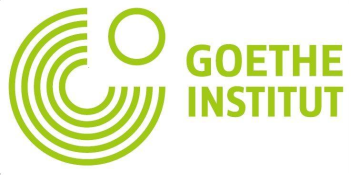 Anmeldung zum Sommerseminar, 3.7.-4.7.2017Goethe-Institut BratislavaBegründung meiner Teilnahme(mindestens eine halbe DIN A4 Seite):Name, VornameWohnort, AdresseTelefonE-Mail AdresseName der Schule, AdresseWochenstundenzahl pro WocheIch verwende im DU folgende Lehrbücher,  Materialien, Medien…Meine Schwerpunkte sind (z.B. Unterricht, Klassenstufen, Schulprojekte etc.)Ich brauche Unterkunft:Ja/ NeinWann?